SLOVENSKÁ POĽOVNÍCKA KOMORA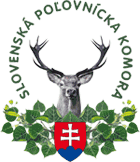 OBVODNÁ POĽOVNÍCKA komora GalantaŠportová 22, 924 00 GalantaVaša značka		 	Naša značka			Vybavuje/tel.		     v Galante				   41/2014                                      	0905786917                     25.9.2014P o z v á n k aPredstavenstvo Obvodnej poľovníckej komory v Galante Vás  podľa § 18, odst.2 Stanov SPK a uznesenia  Predstavenstva  OPK pozýva na I. výročnú konferenciu OPK, ktorá sa uskutoční dňa :25. októbra 2014 o 08.00 hod. v jedálni SOŠTECH Galanta, ul. EszterházyovcovProgram :       1. Otvorenie       2. Voľba overovateľov zápisnice, volebnej a návrhovej komisie       3. Schválenie programu, rokovacieho a volebného poriadku I. výročnej konferencie       4. Správa o činnosti OPK od konferencie v roku 2010       5. Správa DR o výsledkoch kontroly činnosti a hospodárenia OPK od konferencie v roku 2010       6. Rámcový plán hlavných úloh OPK na roky 2015 – 2019       7. Diskusia       8. Voľba predsedu, podpredsedu a predsedov komisií OPK, predsedu DR, dvoch členov DR,   predsedu DK a štyroch členov DK OPK9. Voľba delegátov, náhradníka na I. výročný Snem SPK a voľba zástupcu OPK do Snemu SPK     10. Schválenie výšky ročného členského poplatku do OPK     11. Návrh na uznesenie     12.  Záver             S pozdravom                                                                                                                             Ing. Baltazár Molnár                                                                                                                                   predseda OPK Telefón:  	0905786917,0903483538			IČO		DIČ	          	Bankové spojenieFax:		          			       42175682 010 	        2023008603      	Volksbank 4210283318/3100e-mail:    galanta@opk.sk	